Электронный образовательный маршрут для детей старшего дошкольного возраста  с ОВЗ «Самарская губерния, мой край родной»Колесникова Елена Петровна, учитель-логопед                                                Маликова Елена Андреевна, педагог-психологСтруктурное  подразделениегосударственного бюджетного общеобразовательного учрежденияСамарской области средней общеобразовательной школы №2 «Образовательный  центр» имени Героя Российской Федерации Немцова Павла Николаевича с. Борское муниципального района БорскийСамарской области – Детский сад «Солнышко» с. Борскоеelenamavrinskaya.1@yandex.rusumer1987@mail.ruВ настоящий момент современное общество уже невозможно представить без компьютера, без сети Интернет. Все большую популярность компьютер занимает в учебном процессе, в том числе при осуществлении коррекционной работы.   В  нашем дошкольном учреждении, имеются группы компенсирующей и комбинированной направленности для детей с ОВЗ. В течении уже нескольких лет педагоги нашего детского сада проводят коррекционные занятие с использованием ИКТ, разрабатывают образовательные маршруты. Образовательный маршрут (Web-навигатор) – это авторский оформленный раздаточный материал для родителей, содержащий кратко аннотированные ссылки на полезные интернет-ресурсы, программы, способные привлечь родителей к совместной работе с детьми.Целью педагогического образовательного маршрута  является повышение педагогической компетентности родителей, вовлечение их в образовательный процесс и обогащение детско-родительских отношений.Предлагаем вашему вниманию - Электронный  образовательный маршрут по теме: «Самарская губерния, мой край родной». Этот маршрут можно использовать для совместной работы родителей и детей старшего дошкольного возраста. Совместное прохождение данного маршрута поможет познакомить детейс символикой Самарской области;совершенствовать знания о природе Самарской области;познакомить с растениями, занесенными в Красную книгу;познакомить с животными Самарской области, занесенными в Красную книгу;познакомить детей с продуктами промышленности Самарской области;развивать грамматический строй по теме «В том краю, где мы живем»     Данный маршрут поможет ребенку пополнить и активизировать словарный запас по теме «Моя малая Родина», совершенствовать грамматический строй речи и связную речь, развить мелкую моторику, пространственное мышление, память, также получить положительные эмоции во время прохождения маршрута.Электронный   образовательный  маршрут  «Самарская губерния, мой край родной».   Уважаемые родители, предлагаем Вам приступить к прохождению маршрута! Приятного обучения!1 шаг. Символика Самарской области      У каждого жителя Земли есть своя Родина - это место где он родился и живёт. Как называется наша Родина? (дети называют страну, область, район, село). Любой город, даже самый маленький, имеет свой герб. Существует даже целая наука, которая исследует гербы различных городов, народов семей. Ее называют геральдикой. Сегодня в каждой области или республике обязательно присутствие герба.  Самарская область, как и все другие, имеет свой герб. Так что же на нем изображено? Рассматривая изображение расскажите: «Герб Самарской области изображает дикого козла с золотыми рогами. Щит окружен дубовыми листьями золотого цвета с желудями, которые соединены между собой Андреевской лентой. Козел на гербе имеет определенное величие и гордыню. Козел обозначает  мудрость, силу вождя. Листья дуба на изображении означают зрелость и силу. Андреевская лента голубого цвета определяет принадлежность области к Российской Федерации. В верхней части щита герба расположена императорская корона.»Создание флага Самарской области связано с борьбой славянских народов против османского ига. Узнав о войне болгар с турками, жители Самары решили поддержать своих братьев славян. Они создали знамя Самары и вручили его им. Самарское знамя не раз побывало в боях и было награждено высшим военным орденом Болгарии.Когда пришло время решать, каким быть флагу нашей области, за основу взяли трехцветную цветовую гамму Самарского знамени.  Расцветка флага области повторяет расположение цветов знамени. На красно-бело-синие полосы Самарского знамени наложили герб губернии. Это делает флаг Самарской области неповторимым.       Красный напоминает о мужестве, смелости, великодушии, любви. Белый цвет олицетворяет благородство и откровенность, синий - верность, честность, безупречность, целомудренность.Последний государственный символ Самарской области – гимн - появился совсем недавно.  Гимн Самарской области Слова О.Бычкова Музыка Л. Вохмянина.        Эта торжественная песнь в честь нашей губернии исполняется в особых случаях (во время официальной церемонии поднятия Флага Самарской области, при вручении государственных наград Самарской области, наград высших органов государственной власти Самарской области).Для просмотра предлагаемых изображений перейдите по ссылке: http://detym.samddn.ru/nasha-samarskaya-oblast-chast-bolshoj-rossii/115-simvolika-samarskoj-oblasti2 шаг.   Природа Самарской областиДля знакомства с природой Самарского края перейдите по ссылке  https://cloud.mail.ru/public/2Vhu/hRFMEPHXs Рассматривая слайды, рассказывайте ребенку: 3 шаг. Растения самарской областиhttp://www.bolshoyvopros.ru/questions/3397872-rasskaz-o-krasote-rastenij-samarskoj-oblasti-samary-kak-napisat.html   рассмотрите на картинках растения расскажите: «Часть территории области покрыто лесами. Среди них много дубрав, немало сосновых боров и широколиственных лесов. В Самарской области особенное распространение получили степи. Многие виды, растущие здесь, внесены в Красную книгу.»Спросите у ребенка: Что такое красная книга? В Красную книгу попадают те виды растений и животных, которые формировались не одно тысячелетие, а теперь по вине человека оказываются перед катастрофой — полным исчезновением. Увы, природа не повторит того, что уже однажды создавала…Красный цвет книги означает запрещающий цвет: остановись, не губи, стоп! Дальше так нельзя! Красный цвет – это сигнал тревоги и опасности, это сигнал SOS, который нам подают животные и растения, то есть книгу назвали именно так, чтобы привлечь внимание людей и попробовать остановить варварское уничтожение окружающего мира.В мире мы можем встретить различные хвойные и лиственные деревья, кустарники, травы. Предложите ребенку поиграть в игру «Распредели растения по группам». Для этого перейдите по ссылке   https://learningapps.org/watch?v=pt75r4z93214 шаг. Животные Самарской областиНачиная беседу с ребенком, задайте ребенку следующие вопросы: «Как ты думаешь, какие животные обитают в наших краях?».Посмотрите презентацию, перейдите по ссылке https://cloud.mail.ru/public/Tf6D/EsvNsJtKk Рассматривая слайды, рассказывайте ребенку: По завершении просмотра обсудите с ребенком предложеннуюпрезентацию. Задайте ребенку следующие вопросы: «Какие животныеоказались для тебя незнакомыми?», «Что бы ты хотел о них узнать?». Обязательно похвалите ребенка за его внимательность.5 шаг.   Сделано в Самарской областиПерейдите по ссылке https://cloud.mail.ru/public/cSLw/VpayDPZGY  Во время просмотра презентации рассказывайте:Шаг 6.   Мультфильм о Самарском краеПредложите посмотреть мультфильм о Самаре:https://yandex.ru/video/preview/13931337529272662577  После просмотра задайте вопросы: Что Маша узнала о Самаре? По какой реке плыли герои?Шаг 7.     Дидактические игрыПереходя к следующему шагу, поговорите с ребенком и задайте ему следующие вопросы: «Игры - это что?», «Когда тебе бывает весело?», « Какие игры ты знаешь?», «В какие игры ты любишь играть?».Поиграйте с ребенком в  следующие игры: https://cloud.mail.ru/public/AD3L/v4LQrABsm Предлагаем Вам распечатать грамоту и вручить ее ребенку за старания и проделанную работу. Обязательно похвалите Вашего ребенка.Благодарим за сотрудничество!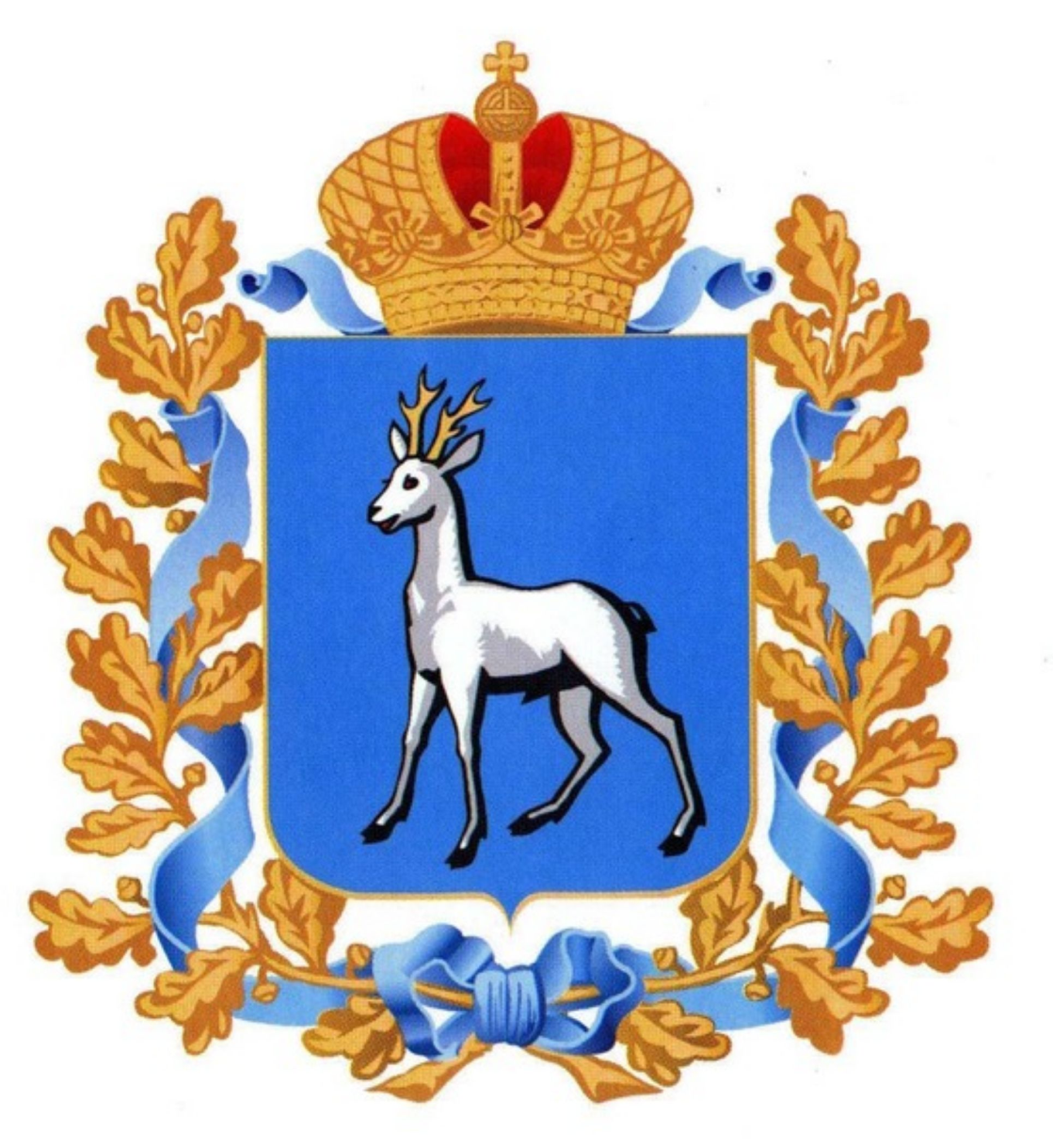 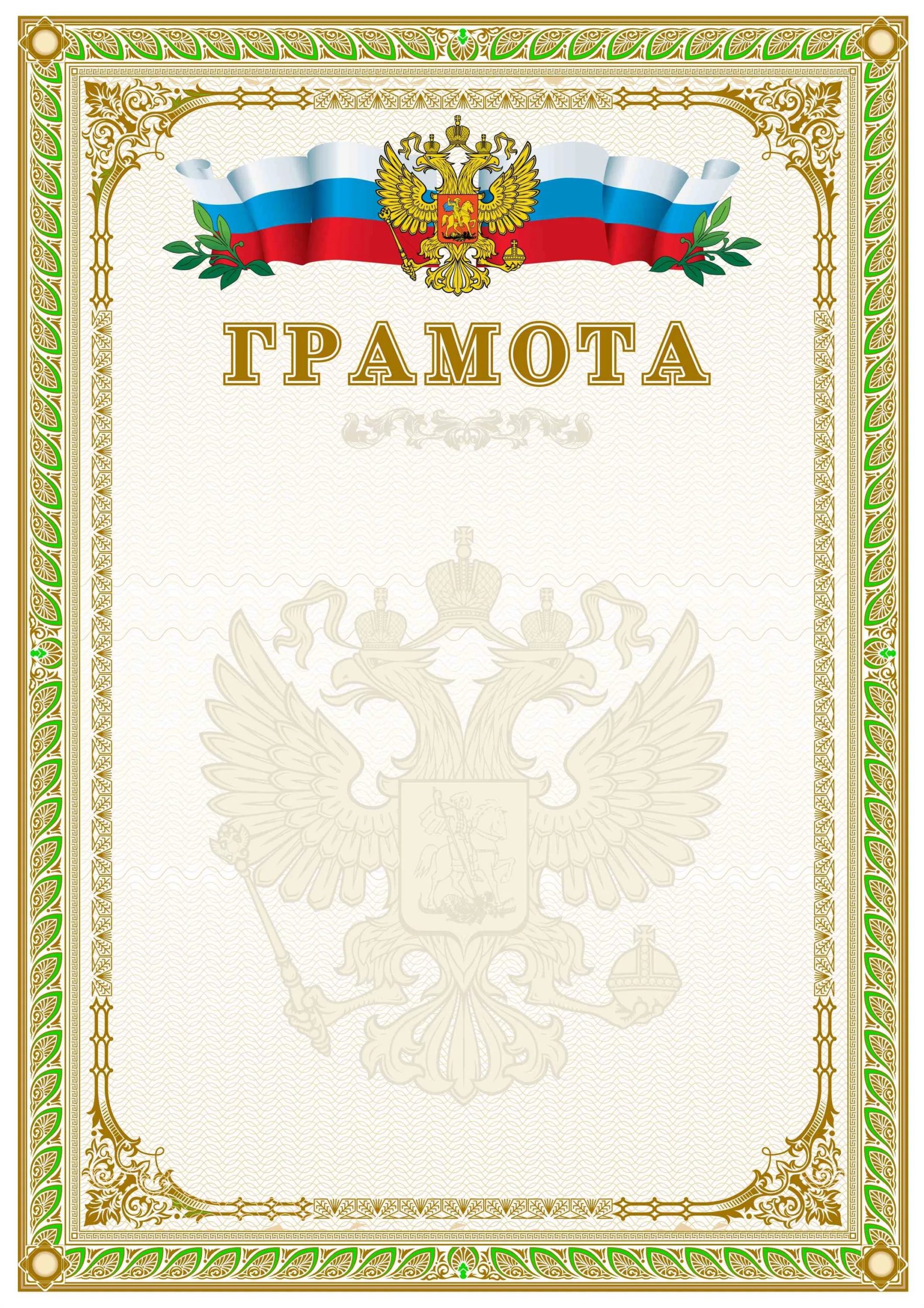 № слайдаВозможный вариант пояснений взрослого к презентации 1Природа Самарской области необычно красива. Здесь можно отдохнуть от шумных улиц, насладиться яркими красками, почувствовать широту и простор Самарской области. 2Карта нашего родного Самарского края по форме похожа на сердце.3Река Волга – самая главная река в Самарской области. Название Волга означает «светлая, священная».4Волга, является не только источником водоснабжения, но и производителем электроэнергии, которая дает силу для сотен промышленных и сельскохозяйственных предприятий, способствует развитию культуры и улучшению быта людей. 5Давным-давно, когда ни вас, ни ваших родителей, ни даже ваших бабушек и дедушек не было, Волга носила имя «Ра». Среди людей была такая легенда. Как-то раз, Ра любовалось красотой большой могучей реки Волги, и случайно бросило взгляд на левый приток. И эта река тоже Солнышку понравилась, оно воскликнуло: «Прекрасна, как Ра». На что гордая малая река ответила: «Я сама – Ра». Так эта речка получила название Самара.6Посмотрите, как меняет направление река, она делает поворот. И становиться похожа на натянутый лук. Поэтому это место люди назвали Самарская лука. Здесь люди организовали национальный парк, который известен на всю страну. 7Гористая местность, глубокие долины, поросшие густой растительностью, утесы и скалы, оригинальные по своей форме вершины и курганы сделали Жигули замечательным уголком. (При необходимости познакомить или уточнить выделенные понятия, нажать на соответствующие гиперссылки)8Здесь сохранились редкие виды растений и животных доледникового периода. Потому-то в пределах Жигулей был создан Жигулевский государственный заповедник. (При необходимости познакомить или уточнить понятие, нажать на соответствующую гиперссылку)9В пределах области расположены два огромных искусственных моря — Куйбышевское и Саратовское водохранилища.10На территории области существует много памятников природы.11Вся природа нашей области используется для удовлетворения потребностей человека. Поэтому необходимо постоянно заботиться о сохранении природных ресурсах, о бережном отношении к окружающей среде.12Долина  - узкая полоска земли между холмами или горами, равнина, по которой течёт река.13Утес - отвесная скала.14Курган - насыпь, воздвигнутая над одним или несколькими захоронениями.15Заповедник - неприкосновенный участок земли или водного пространства, где сохраняются и оберегаются редкие виды животных, растений, минералов, культурно-исторические памятники и т.п.№ слайдаВозможный вариант пояснений взрослого к презентации по теме «Животные Самарской области»2В Самарской области обитают различные виды животных. Уникальность животного мира нашей области заключается в том, что здесь можно встретить животных, характерных для разных природных зон. … Но действия людей привели к обеднению животного мира. Только на территории Самарской Луки исчезло 19 видов животных. В Красную книгу РФ занесено более 30 видов животных, встречающихся в Самарской области. 	Если сейчас не обращать внимания на существующую проблему, то через несколько лет мы можем лишиться ещё некоторых видов животных.3Хитрая плутовка,Рыжая головка,Хвост пушистый, краса…Кто же это? Все зовут лисицу рыжей. Это верно, но не полностью. Живот у нее белый, серый, грудь светлая. Спина и бока в разных местах окрашены по-разному - от ярко-рыжей до серой.Удивительно хорошо приспособилась она к самым разным условиям. Несмотря на коротковатые ноги, лисица бегает так резво, что не всякая собака способна ее догнать.4Детеныш лисы – лисенок. Детеныши - лисята.5Живет лиса в норе.6Питается птицами (утками, гусями), полевыми грызунами (мышами, суслики, сурок)7Что за зверь лесной,  Встал, как столбик, под сосной,  И стоит среди травы,  Уши больше головы?Заяц-беляк – сравнительно крупный заяц. Уши у него не очень длинные. Лапы широкие и покрыты густой шерстью. Такие «валенки» обеспечивают хорошую опору при передвижении по снегу.8Окраска шерсти изменяется в зависимости от времени года. Летом она окрашена в серый цвет с черными волнами, со светлыми боками и белым брюхом. Зимой мех становится снежно-белым, только кончики ушей окрашены в черный цвет. Зимой шерсть становится густой, пушистой и длинной.9Детеныш зайца – зайчонок. Детеныши - зайчата.10Живет заяц под кустом.11Летом питается растениями (клевером, одуванчиком, зеленых частей разных растений). Осенью, мелкими веточками кустарников. Зимой – корой деревьев и кустарников.12Словно царскую корону,
Носит он свои рога,
Ест лишайник, мох зелёный,
Любит снежные лугаОкраска лося буровато-черная. У него высокие ноги, мощная грудь, короткое туловище и тяжелая горбоносая голова. Верхняя губа вздутая и сильно нависает над нижней. Очень большие, широкие и подвижные уши. Под горлом свешивается вниз мягкий кожистый вырост - "серьга". Рога лося состоят из короткого ствола и широкой уплощенной, несколько вогнутой лопаты.13Детеныш лося – лосенок. Детеныши - лосята.14Лось питается листьями деревьев, травой; зимой объедают горькую осиновую траву.15У него, клыки, торчком,Землю роет пятачком,Грязевых, любитель, ванн,Он  - неряшливый ...Это средних размеров массивное животное на коротких сильных ногах. Голова очень велика, клиновидно сужается вперед к "пятачку", а сзади как будто прирастает туловищу без всякой шеи. К задней части туловище постепенно сужается, к самой задней точке "подвешен" небольшой хвостик с кисточкой на конце. Пальцы на ногах, "обутые" в копытца, подвижны, могут широко раздвигаться, что необходимо зверю при перемещениях по болотам. Торчащие изо рта загнутые вверх клыки – отличительная особенность этого животного. Шкура у кабана толстая и прочная. Вся шкура покрыта плотной жесткой щетиной. Общая окраска у взрослых буроватая с разными оттенками — от почти черного до серого.16Детеныш кабана – поросенок. Детеныши - поросята.17Питается кабан желудями,  с помощью хорошего нюха легко находит корешки, даже если они глубоко под землей.18Давайте обратим внимание на исчезающих животных, станем заботиться и защищать их. Если мы этого не сделаем, то через несколько лет мы можем лишиться ещё некоторых видов животных.№ слайдаВозможный вариант пояснений взрослого к презентации по теме «Сделано в Самарской области»2Контур Самарской области на карте России напоминает сердце. Со всех сторон света бегут к этому сердцу дороги по воде, суше и воздуху. Да и может ли быть иначе, если территория нашего региона с незапамятных времён стала местом пересечения торговых путей, связывающих нас с разными концами света.3Самарская область сегодня - космический центр. Здесь создаются пилотируемые корабли, ракеты-носители, уникальные авиационные двигатели.4В мире хорошо знают самарские автомобили, самолёты, станки. Завод в городе Тольятти производит легковые машины для всей России.5У нас действуют крупные производства по переработке нефти, то есть выпускают топливо для машин.6Именно у нас в Самаре на кондитерском объединении «Россия», делают самый вкусный в мире шоколад и мороженое.7Самарский край издавна славился своим замечательным хлебом. В конце XIX века Самара была хлебной столицей Поволжья. Пшеница, выращенная на степных чернозёмах, на Всемирной выставке в Париже была награждена большой Золотой медалью.8Сегодня самарские земледельцы получают устойчивые урожаи не только зерновых, но и подсолнечника, картофеля, овощей.